2nd Annual Greater Blacktown Business Chamber Charity Golf Day – Sponsorships NOW OpenRAISING FUNDS EVENT FOR: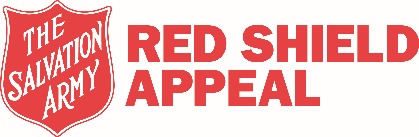 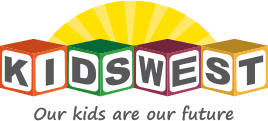 The Greater Blacktown Business Chamber is holding its Annual Charity Golf Day to raise funds for the following charities.The Salvation Army “Red Shield Appeal” - Signature fundraising drive -Salvation ArmyKidswest - Raising funds for Disadvantaged Children in Western SydneyBy supporting the day you will make a significant difference to the lives of many.Date:						Friday 11th May 2018 Venue:					Stonecutters Ridge Golf ClubStart time: 					Registration from 6.45am – shotgun start: 7.45amSPONSORSHIP PACKAGES AVAILABLE – SEE OVER FOR DETAILSThe range of sponsorship packages available to businesses and/or individuals can be used to promote your business whilst also contributing to these worthy causes.THE COURSE – STONECUTTERS RIDGE:18 hole Championship Golf Course, designed by Greg Norman and is ranked in Australia’s Top 100 Golf CoursesCurrent home of the NSW Open.THE DAY:4 person Ambrose team eventMaximum of 144 playersMaximum of 16 guests at presentation buffet lunchBreakfast with registration, lunch & presentations to follow in the Clubhouse with a Guest SpeakerOther activities to be held during the day, including novelty holes, a hole in one prize, raffles and auctions.SPONSORSHIP PACKAGES:DONATIONS IN KIND ARE ALSO WELCOME FOR:PRIZESGIVEAWAYSAUCTIONS RAFFLES WITH BENEFITS OF HOLE SPONSORS AND DONORS CORRESPONDING TO THE VALUE OF THE DONATIONS2018 GREATER BLACKTOWN BUSINESS CHAMBER ANNUAL CHARITY GOLF DAY SPONSORSHIP REGISTRATION FORMPLATINUM SPONSORPLATINUM SPONSOR$5,000 (plus GST)Platinum Sponsor and Gold Membership package of the Greater Blacktown Business Chamber.Platinum Sponsor and Gold Membership package of the Greater Blacktown Business Chamber.Priority placement of your logo included on all advertising, promotional materials as the major event sponsor.Priority placement of your logo included on all advertising, promotional materials as the major event sponsor.Acknowledgement in all media interviews conducted about the event and an opportunity to participate in media interviews.Acknowledgement in all media interviews conducted about the event and an opportunity to participate in media interviews.Sponsorship of 2 holes on the day with a Corporate Banner plus appropriate signage of these holes and in the Clubhouse. Sponsorship of 2 holes on the day with a Corporate Banner plus appropriate signage of these holes and in the Clubhouse. An advertisement about your business/product in a digital display running during the presentation lunch.An advertisement about your business/product in a digital display running during the presentation lunch.Up to 2 teams of 4 players participate on the day including Golf with a cart per 2 people, breakfast and buffet lunch. Refreshments will also be provided during the event.Up to 2 teams of 4 players participate on the day including Golf with a cart per 2 people, breakfast and buffet lunch. Refreshments will also be provided during the event.Certificate of Appreciation presented during the Presentation Lunch by the Greater Blacktown Business Chamber. Sponsors Merchandise in promotional bags. For negotiation.Certificate of Appreciation presented during the Presentation Lunch by the Greater Blacktown Business Chamber. Sponsors Merchandise in promotional bags. For negotiation.HOLE SPONSORSHIP – (PER HOLE)HOLE SPONSORSHIP – (PER HOLE)$1,000 (plus GST)An advertisement about your business/product in a digital display running during the Presentation Lunch.An advertisement about your business/product in a digital display running during the Presentation Lunch.Up to 1 team of 4 players participate on the day including Golf with a cart per 2 people, breakfast and buffet lunch. Refreshments will also be provided during the event.Up to 1 team of 4 players participate on the day including Golf with a cart per 2 people, breakfast and buffet lunch. Refreshments will also be provided during the event.Certificate of Appreciation presented during the Presentation Lunch by the Greater Blacktown Business Chamber.Certificate of Appreciation presented during the Presentation Lunch by the Greater Blacktown Business Chamber.2 x Signage packages available at corporate rates or you can provide your own signage on your sponsored hole. 2 x Signage packages available at corporate rates or you can provide your own signage on your sponsored hole. BEVERAGES SPONSOR BEVERAGES SPONSOR $2,500 (plus GST)Sponsorship of drinks cart and beveragesSponsorship of drinks cart and beveragesAn advertisement about your business/product in a digital display running during the Presentation LunchAn advertisement about your business/product in a digital display running during the Presentation Lunch2 x Attendance at the Presentation Buffet Lunch at Stonecutters Ridge Golf Club 2 x Attendance at the Presentation Buffet Lunch at Stonecutters Ridge Golf Club Certificate of Appreciation presented during the presentation lunch by the Greater Blacktown Business Chamber.Certificate of Appreciation presented during the presentation lunch by the Greater Blacktown Business Chamber.HOLE IN ONE SPONSORSHIP HOLE IN ONE SPONSORSHIP $2,000 (plus GST)Bronze Membership package of the Greater Blacktown Business Chamber Bronze Membership package of the Greater Blacktown Business Chamber $10,000 cash prize. $10,000 cash prize. Your logo included on all advertising, promotional materials as the major event sponsor.Your logo included on all advertising, promotional materials as the major event sponsor.Acknowledgement in all media interviews conducted about the event and an opportunity to participate in media interviews.Acknowledgement in all media interviews conducted about the event and an opportunity to participate in media interviews.Hole signage bearing your business name to be displayed on the day.Hole signage bearing your business name to be displayed on the day.An advertisement about your business/product in a digital display running during the presentation lunch.An advertisement about your business/product in a digital display running during the presentation lunch.Up to 1 team of 4 players participate on the day including Golf with a cart per 2 people, breakfast and buffet lunch. Refreshments will also be provided during the event.Up to 1 team of 4 players participate on the day including Golf with a cart per 2 people, breakfast and buffet lunch. Refreshments will also be provided during the event.Certificate of Appreciation presented during the Presentation Lunch by the Greater Blacktown Business Chamber.Sponsors merchandise in promotional bags.Certificate of Appreciation presented during the Presentation Lunch by the Greater Blacktown Business Chamber.Sponsors merchandise in promotional bags.DONORSDONORSContact GBBC for more informationAn advertisement about your business/product in a digital display running during the Presentation LunchAn advertisement about your business/product in a digital display running during the Presentation Lunch1 Attendance at the Presentation Buffet Lunch at Stonecutters Ridge Golf Club1 Attendance at the Presentation Buffet Lunch at Stonecutters Ridge Golf ClubCertificate of Appreciation presented during the Presentation Lunch by the Greater Blacktown Business ChamberCertificate of Appreciation presented during the Presentation Lunch by the Greater Blacktown Business ChamberCOMPANY DETAILSCOMPANY DETAILSCOMPANY DETAILSCompany Name (to appear on Tax Invoice):Company Name (to appear on Tax Invoice):Company Name (to appear on Tax Invoice):Business Name (to appear on Promotional Materials & Certificate):Business Name (to appear on Promotional Materials & Certificate):Business Name (to appear on Promotional Materials & Certificate):Address:CONTACT PERSONCONTACT PERSONCONTACT PERSONName:Position/Title:Contact Phone:Email:SPONSORSHIP PACKAGE CHOSEN:     Note: All Sponsor amounts exclude GST, please add 10% at payment.SPONSORSHIP PACKAGE CHOSEN:     Note: All Sponsor amounts exclude GST, please add 10% at payment.SPONSORSHIP PACKAGE CHOSEN:     Note: All Sponsor amounts exclude GST, please add 10% at payment.□ Platinum Sponsor - $5,000 (plus GST)□ Platinum Sponsor - $5,000 (plus GST)□ Hole in One Sponsor - $2,000 (plus GST)□ Hole Sponsor - $1,000 (plus GST)                                                                       □ Hole Sponsor - $1,000 (plus GST)                                                                       □ Beverages Sponsor - $2,500 (plus GST)□ Donation□ Donation□ Please send me a Tax Invoice for Payment□ Payment is enclosed                                                   □ Payment is enclosed                                                   For in-kind donations, please contact the Chamber on 9853 3307All cheque payments should be made payable to the Greater Blacktown Business ChamberDirect Deposit:                                                                     Please add reference: 2018 Golf and your business nameBank:   Commonwealth                                                      Account Name: Greater Blacktown Business Chamber Inc.BSB:     062 121                                                                    Account Number: 1099 7010All cheque payments should be made payable to the Greater Blacktown Business ChamberDirect Deposit:                                                                     Please add reference: 2018 Golf and your business nameBank:   Commonwealth                                                      Account Name: Greater Blacktown Business Chamber Inc.BSB:     062 121                                                                    Account Number: 1099 7010All cheque payments should be made payable to the Greater Blacktown Business ChamberDirect Deposit:                                                                     Please add reference: 2018 Golf and your business nameBank:   Commonwealth                                                      Account Name: Greater Blacktown Business Chamber Inc.BSB:     062 121                                                                    Account Number: 1099 7010